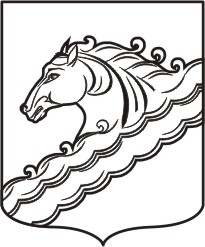 СОВЕТМУНИЦИПАЛЬНОГО ОБРАЗОВАНИЯ БЕЛОРЕЧЕНСКИЙ РАЙОН86 СЕССИЯ 6 СОЗЫВАРЕШЕНИЕот 31 августа 2023 г.                                                                                           № ___г. БелореченскО внесении изменений в решение Совета муниципальногообразования Белореченский район от 15 декабря 2022 года № 435 «О бюджете муниципального образования Белореченский район на 2023 год и на плановый период 2024 и 2025 годов»В соответствии со статьями 154, 169, 184 Бюджетного Кодекса Российской Федерации от 31 июля 1998 года № 145-ФЗ, статьями 15 и 35 Федерального Закона от 6 октября 2003 года № 131-ФЗ «Об общих принципах организации местного самоуправления в Российской Федерации, Законом Краснодарского края «О краевом бюджете на 2023 год и на плановый период 2024 и 2025 годов», Законом Краснодарского края от 7 июня 2004 года № 717-КЗ «О местном самоуправлении в Краснодарском крае», руководствуясь статьей 25 Устава муниципального образования Белореченский район, Совет муниципального образования Белореченский район РЕШИЛ:1. Внести в решение Совета муниципального образования Белореченский район от 15 декабря 2022 года № 435 «О бюджете муниципального образования Белореченский район на 2023 год и на плановый период 2024 и 2025 годов» следующие изменения:1) подпункт 1 пункта 1 изложить в следующей редакции:«1) общий объем доходов в сумме 3 692 172 863,59 рублей;»;2) подпункт 2 пункта 1 изложить в следующей редакции:«2) общий объем расходов в сумме 3 786 302 076,80 рублей;»;3) подпункт 1 пункта 2 изложить в следующей редакции:«1) общий объем доходов на 2024 год в сумме 3 078 367 200,00 рублей и на 2025 год в сумме 2 808 213 100,00 рублей;»;4) подпункт 2 пункта 2 изложить в следующей редакции:«2) общий объем расходов на 2024 год в сумме 3 078 367 200,00 рублей и на 2025 год в сумме 2 808 213 100,00 рублей;»;5) подпункт 4 пункта 1 изложить в следующей редакции:«4) дефицит бюджета в сумме 94 129 213,21 рублей.».6) дополнить пунктом 27.1 следующего содержания:«27.1. Установить, что в 2023 году бюджетные кредиты бюджетам поселений муниципального образования Белореченский район из бюджета муниципального образования Белореченский район предоставляются на срок до одного года в сумме 8 575 300,00 рублей, в том числе со сроком возврата в 2024 году в сумме 8 575 300,00 рублей.».6) дополнить пунктом 27.2 следующего содержания:«27.2. Установить, что в 2023 году бюджетные кредиты бюджетам поселений муниципального образования Белореченский район из бюджета муниципального образования Белореченский район предоставляются на основании обращения главы поселения муниципального образования Белореченский район на следующие цели:покрытие временных кассовых разрывов, возникающих при исполнении бюджетов поселений муниципального образования Белореченский район, со сроком возврата в 2023 году;частичное покрытие дефицитов бюджетов поселений муниципального образования Белореченский район при наличии временных кассовых разрывов со сроком возврата в 2024 году.ликвидацию последствий стихийных бедствий со сроком возврата в 2024 году.Установить плату за пользование бюджетными кредитами на частичное покрытие дефицитов бюджетов поселений муниципального образования Белореченский район при наличии временных кассовых разрывов в размере 0,1 процента годовых.Бюджетные кредиты предоставляются при условии соблюдения установленных высшим исполнительным органом государственной власти Краснодарского края нормативов формирования расходов на оплату труда депутатов, выборных должностных лиц местного самоуправления, осуществляющих свои полномочия на постоянной основе, муниципальных служащих и (или) содержание органов местного самоуправления, а также принятия обязательства по возможности привлечения в бюджет поселения муниципального образования Белореченский район кредитов от кредитных организаций исключительно по ставкам на уровне не более чем уровень ключевой ставки, установленный Центральным банком Российской Федерации, увеличенный на 1 процент годовых.Предоставление, использование и возврат поселениями муниципального образования Белореченский район бюджетных кредитов, полученных из бюджета муниципального образования Белореченский район, осуществляются в порядке, установленном администрацией муниципального образования Белореченский район.Бюджетные кредиты из бюджета муниципального образования Белореченский район не предоставляются бюджетам поселений муниципального образования Белореченский район, у которых:не выполнены требования, установленные пунктом 3 статьи 92.1, статьями 107, 111 и пунктом 11 статьи 103 Бюджетного кодекса Российской Федерации;имеется просроченная (неурегулированная) задолженность по денежным обязательствам перед краевым бюджетом и муниципальным образованием Белореченский район.».2. Средства, поступающие из краевого бюджета в соответствии с Зако-ном Краснодарского края «О краевом бюджете на 2023 год и на плановый период 2024 и 2025 годов», увеличить в 2023 году на сумму 16 205 300,00 рублей, в том числе:3. Дотацию на поддержку мер по обеспечению сбалансированности местных бюджетов в сумме 8 575 300,00 рублей направить финансовому управлению администрации муниципального образования Белореченский район на увеличение источников внутреннего финансирования дефицита бюджета по коду бюджетной классификации 905.01.06.05.02.05.0000.540 «Предоставление бюджетных кредитов другим бюджетам бюджетной системы Российской Федерации из бюджетов муниципальных районов в валюте Российской Федерации».4. Увеличить плановые назначения на 2023 год по налоговым и неналоговым доходам на сумму 23 916 600,00 рублей, в том числе по кодам бюджетной классификации:000 1 01 01012 02 0000 110 «Налог на прибыль организаций» на 6 000 000,00 рублей;000 1 01 02000 01 0000 110 «Налог на доходы физических лиц» на 12 000 000,00 рублей;000 1 11 05010 00 0000 120 «Доходы, получаемые в виде арендной платы за земельные участки, государственная собственность на которые не разграничена, а также средства от продажи права на заключение договоров аренды указанных земельных участков» на 4 911 300,00 рублей;000 1 14 06000 00 0000 430 «Доходы от продажи земельных участков, находящихся в государственной и муниципальной собственности» на 1 005 300,00 рублей.5. Дополнительно полученные доходы бюджета муниципального образования Белореченский район в сумме 23 916 00,00 рублей направить:1) администрации муниципального образования Белореченский район 1 670 460,00 рублей, в том числе:на код раздела, подраздела 04.12 «Другие вопросы в области национальной экономики» код целевой статьи расходов 99.6.00.10240 «Мероприятия по землеустройству и землепользованию» коду вида расхода 200 «Закупка товаров, работ и услуг для обеспечения государственных (муниципальных) нужд» в сумме 367 000,00 рублей;на код раздела, подраздела 01.13 «Другие общегосударственные вопросы» код целевой статьи расходов 52.6.00.00590 «Расходы на обеспечение деятельности (оказание услуг) муниципальных учреждений» код вида расходов 200 «Закупка товаров, работ и услуг для обеспечения государственных (муниципальных) нужд» в сумме 377 160,00 рублей;на код раздела, подраздела 07.09 «Другие вопросы в области образования» код целевой статьи расходов 52.1.00.00590 «Расходы на обеспечение деятельности (оказание услуг) муниципальных учреждений» код вида расходов 800 «Иные бюджетные ассигнования» в сумме 15 000,00 рублей;на код раздела, подраздела 07.09 «Другие вопросы в области образования» код целевой статьи расходов 52.1.00.00590 «Расходы на обеспечение деятельности (оказание услуг) муниципальных учреждений» код вида расходов 200 «Иные бюджетные ассигнования» в сумме 911 300,00 рублей;2) управлению образованием администрации муниципального образования Белореченский район 18 702 200,00 рублей, в том числе:на код раздела, подраздела 07.01 «Дошкольное образование» код целевой статьи расходов 58.1.00.00590 «Расходы на обеспечение деятельности (оказание услуг) муниципальных учреждений» код вида расходов 600 «Предоставление субсидий бюджетным, автономным учреждениям и иным некоммерческим организациям» в сумме 9 338 516,00 рублей;на код раздела, подраздела 07.02 «Общее образование» код целевой статьи расходов 58.1.00.00590 «Расходы на обеспечение деятельности (оказание услуг) муниципальных учреждений» код вида расходов 600 «Предоставление субсидий бюджетным, автономным учреждениям и иным некоммерческим организациям» в сумме 6 530 746,00 рублей;на код раздела, подраздела 07.03 «Дополнительное образование детей» код целевой статьи расходов 58.2.00.00590 «Расходы на обеспечение деятельности (оказание услуг) муниципальных учреждений» код вида расходов 600 «Предоставление субсидий бюджетным, автономным учреждениям и иным некоммерческим организациям» в сумме 339 038,00 рублей;на код раздела, подраздела 07.09 «Другие вопросы в области образования» код целевой статьи расходов 58.3.00.00590 «Расходы на обеспечение деятельности (оказание услуг) муниципальных учреждений» код вида расходов 600 «Предоставление субсидий бюджетным, автономным учреждениям и иным некоммерческим организациям» в сумме 20 000,00 рублей;на код раздела, подраздела 07.02 «Общее образование» код целевой статьи расходов 58.1.01.00590 «Реализация мероприятий муниципальной целевой программы «Развитие образования» код вида расходов 600 «Предоставление субсидий бюджетным, автономным учреждениям и иным некоммерческим организациям» в сумме 1 784 900,00 рублей;на код раздела, подраздела 07.01 «Дошкольное образование» код целевой статьи расходов 58.1.01.00590 «Реализация мероприятий муниципальной целевой программы «Развитие образования» код вида расходов 600 «Предоставление субсидий бюджетным, автономным учреждениям и иным некоммерческим организациям» в сумме 103 500,00 рублей;на код раздела, подраздела 07.02 «Общее образование» код целевой статьи расходов 58.1.01.00590 «Реализация мероприятий муниципальной целевой программы «Развитие образования» код вида расходов 600 «Предоставление субсидий бюджетным, автономным учреждениям и иным некоммерческим организациям» в сумме 270 500,00 рублей;на код раздела, подраздела 07.03 «Дополнительное образование детей» код целевой статьи расходов 58.2.01.00590 «Реализация мероприятий муниципальной целевой программы «Развитие образования» код вида расходов 600 «Предоставление субсидий бюджетным, автономным учреждениям и иным некоммерческим организациям» в сумме 660 000,00 рублей;2) управлению культуры администрации муниципального образования Белореченский район 1 970 040,00 рублей, в том числе:на код раздела, подраздела 07.03 «Дополнительное образование детей» код целевой статьи расходов 58.2.00.00590 «Расходы на обеспечение деятельности (оказание услуг) муниципальных учреждений» код вида расходов 600 «Предоставление субсидий бюджетным, автономным учреждениям и иным некоммерческим организациям» в сумме 1 153 620,00 рублей;на код раздела, подраздела 08.01 «Культура» код целевой статьи расходов 59.2.00.00590 «Расходы на обеспечение деятельности (оказание услуг) муниципальных учреждений» код вида расходов 600 «Предоставление субсидий бюджетным, автономным учреждениям и иным некоммерческим организациям» в сумме 603 420,00 рублей;на код раздела, подраздела 08.01 «Культура» код целевой статьи расходов 59.3.00.00590 «Расходы на обеспечение деятельности (оказание услуг) муниципальных учреждений» код вида расходов 600 «Предоставление субсидий бюджетным, автономным учреждениям и иным некоммерческим организациям» в сумме 77 000,00 рублей;на код раздела, подраздела 08.04 «Другие вопросы в области культуры, кинематографии» код целевой статьи расходов 52.5.00.00590 «Расходы на обеспечение деятельности (оказание услуг) муниципальных учреждений» код вида расходов 600 «Предоставление субсидий бюджетным, автономным учреждениям и иным некоммерческим организациям» в сумме 136 000,00 рублей;3) управлению по физической культуре и спорту администрации муниципального образования Белореченский район 1 228 900,00 рублей, в том числе:на код раздела, подраздела 11.02 «Массовый спорт» код целевой статьи расходов 61.0.00.00590 «Расходы на обеспечение деятельности (оказание услуг) муниципальных учреждений» код вида расходов 600 «Предоставление субсидий бюджетным, автономным учреждениям и иным некоммерческим организациям» в сумме 1 228 900,00 рублей.6. Администрации муниципального образования Белореченский район на 2023 год:1) уменьшить бюджетные ассигнования по коду раздела, подраздела 04.12 «Другие вопросы в области национальной экономики» коду целевой статьи расходов 51.1.00.10550 «ВЦП «Улучшение инвестиционного климата в муниципальном образовании Белореченский район» коду вида расхода 200 «Закупка товаров, работ и услуг для обеспечения государственных (муниципальных) нужд» на сумму 468 008,00 рублей;увеличить бюджетные ассигнования по коду раздела, подраздела 01.13 «Другие общегосударственные вопросы» коду целевой статьи расходов 52.6.00.00590 «Расходы на обеспечение деятельности (оказание услуг) муниципальных учреждений» коду вида расхода 200 «Закупка товаров, работ и услуг для обеспечения государственных (муниципальных) нужд» на сумму 66 000,00 рублей;увеличить бюджетные ассигнования по коду раздела, подраздела 04.12 «Другие вопросы в области национальной экономики» коду целевой статьи расходов 99.6.00.10240 «Мероприятия по землеустройству и землепользованию» коду вида расхода 200 «Закупка товаров, работ и услуг для обеспечения государственных (муниципальных) нужд» на сумму 222 008,00 рублей;высвободившиеся бюджетные ассигнования в сумме 180 000,00 рублей направить управлению по делам молодежи администрации муниципального образования Белореченский район на код раздела, подраздела 07.07 «Молодежная политика» код целевой статьи расходов 53.2.00.10350 «Проведение мероприятий для детей и молодежи» код вида расхода 300 «Социальное обеспечение и иные выплаты населению»;2) произвести передвижение бюджетных ассигнований по коду раздела, подраздела 11.01 «Физическая культура» коду целевой статьи расходов 65.8.00.S0470 «Строительство, реконструкция (в том числе реконструкция объектов незавершенного строительства) и техническое перевооружение объектов общественной инфраструктуры муниципального значения, приобретение объектов недвижимости» с кода вида расходов 400 «Капитальные вложения в объекты государственной (муниципальной) собственности» на код вида расходов 200 «Закупка товаров, работ и услуг для обеспечения государственных (муниципальных) нужд» в сумме 200 000,00 рублей.7. Управлению образованием администрации муниципального образования Белореченский район на 2023 год:произвести передвижение бюджетных ассигнований по коду раздела, подраздела 07.01 «Дошкольное образование» коду вида расходов 600 «Предоставление субсидий бюджетным, автономным учреждениям и иным некоммерческим организациям» с кода целевой статьи расходов 58.1.01.00590 «Реализация мероприятий муниципальной целевой программы «Развитие образования» на код целевой статьи расходов 58.1.00.00590 «Расходы на обеспечение деятельности (оказание услуг) муниципальных учреждений» в сумме 126 900,00 рублей.8. Управлению по делам молодёжи администрации муниципального образования Белореченский район на 2023 год:произвести передвижение бюджетных ассигнований по коду раздела, подраздела 07.07 «Молодежная политика» коду целевой статьи расходов 53.2.00.10360 «Организация временного трудоустройства несовершеннолетних граждан в возрасте от 14 до 18 лет» с кода вида расходов 100 «Расходы на выплаты персоналу в целях обеспечения выполнения функций государственными (муниципальными) органами, казенными учреждениями, органами управления государственными внебюджетными фондами» на код вида расходов 800 «Иные бюджетные ассигнования» в сумме 100 000,00 рублей.9. Учесть заключения о внесении изменений в сводную бюджетную роспись и лимиты бюджетных обязательств от 08 августа 2023 г. № 7, от 10 августа 2023 г. № 8 и от 16 августа 2023 г. № 9.10. Приложения 1, 2, 3, 4, 6, 7, 8, 9, 10, 11, 12 изложить в новой редакции (прилагаются).11. Опубликовать настоящее решение в средствах массовой информации.12. Настоящее решение вступает в силу со дня официального опубликования.2.1сумма изменений на 2023 год - всего: 16 205 300,00рублейв том числе:2.1.1финансовому управлению администрации муниципального образования Белореченский район - всего:8 575 300,00рублейв том числе:дотация на поддержку мер по обеспечению сбалансированности местных бюджетов8 575 300,00рублей2.1.2управлению образованием администрации муниципального образования Белореченский район - всего:7 630 000,00рублейв том числе:субвенции на осуществление государственных полномочий по финансовому обеспечению государственных гарантий реализации прав на получение общедоступного и бесплатного образования в муниципальных дошкольных и общеобразовательных организациях7 630 000,00рублейГлавамуниципального образования Белореченский районПредседатель Совета            муниципального образования Белореченский районС.В. СидоренкоТ.П. Марченко